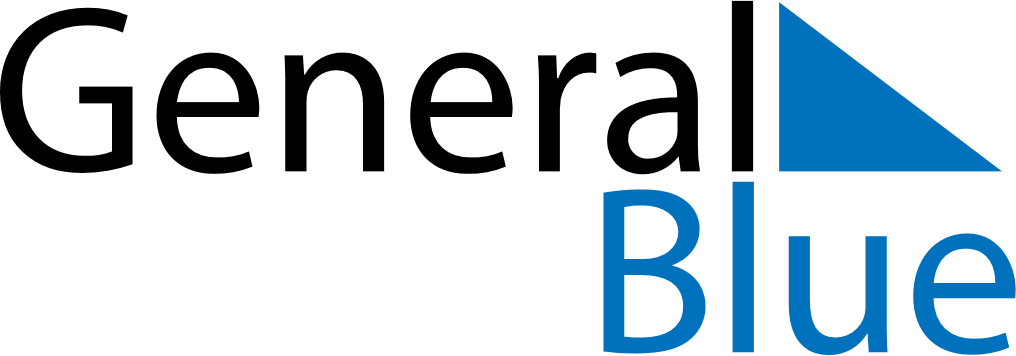 September 2030September 2030September 2030SloveniaSloveniaSundayMondayTuesdayWednesdayThursdayFridaySaturday123456789101112131415161718192021Return of Primorska to the Motherland22232425262728Slovenian Sports Day2930